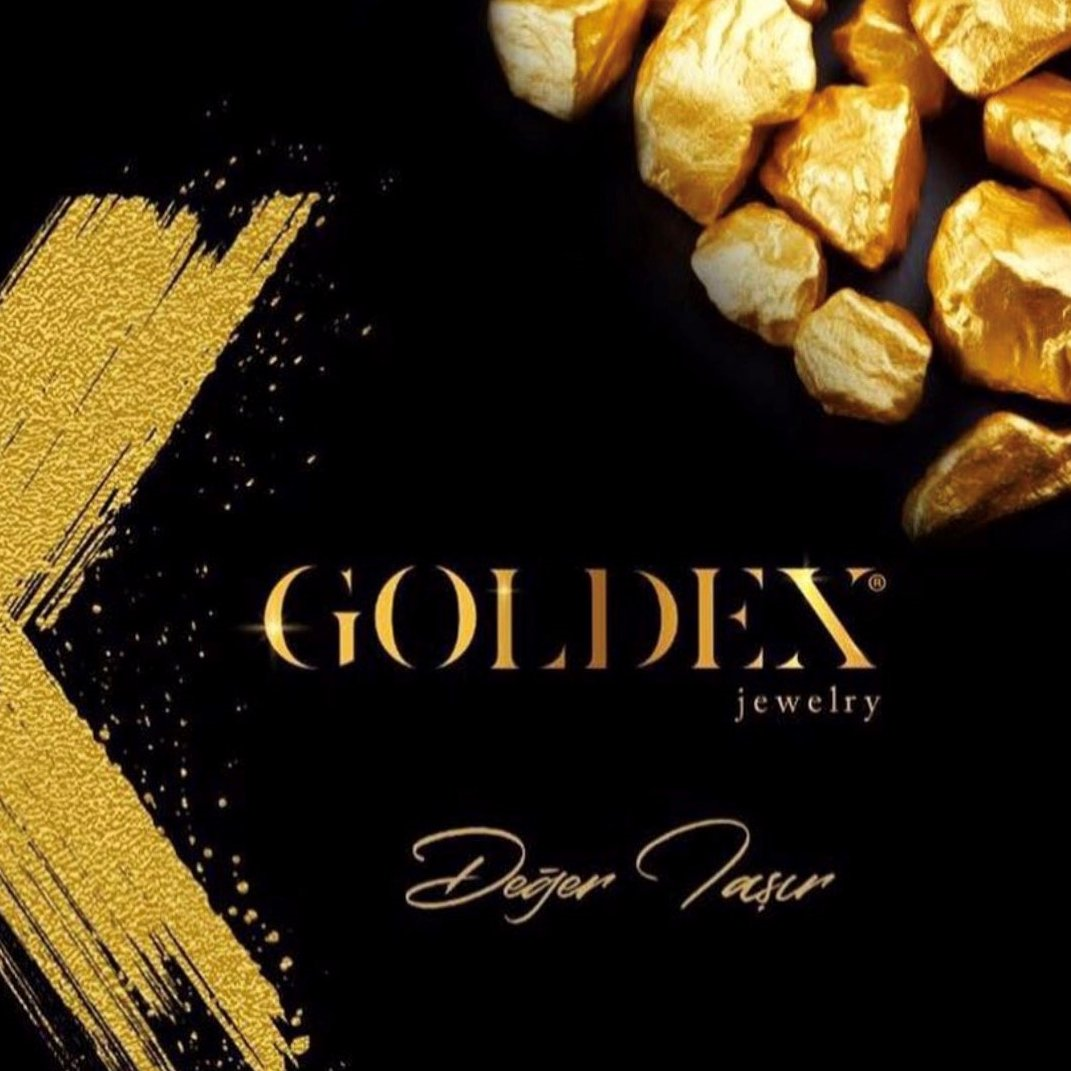 BİLGİ UÇURMA POLİTİKASI Politika, Goldex Kuyumculuk San ve Dış.Ticaret A.ş.’nin değerli metal tedarik zincirinde yer alan herhangi bir çalışanı, dış paydaşı veya benzer şekildeki kişilerin, değerli metal tedarik zinciri ile ilgili endişelerini veya yeni tespit edilen herhangi bir riski dile getirmelerini ve kamu yararını korumak amacıyla şüpheli bir görevi suistimal ve / veya yasadışı bir eylem hakkında bilgi ifşa etmelerini mümkün kılacak şekilde tasarlanmıştır. Bunlarla sınırlı olmaksızın endişe duyulacak hususlar aşağıda yer almaktadır: • Mali yolsuzluk veya uygunsuzluk veya dolandırıcılık, • Yasal yükümlülüklere veya geçerli yasalara uyulmaması, • İnsan Hakları ihlalleri (sağlık ve güvenlik ve çocuk işçiliği tehlikeleri dahil), • Çevreye karşı ciddi zararlar, • Suç faaliyetleri, • Uygunsuz muamele veya etik olmayan davranışlar, • Değerli metal tedarik zincirinde özen yükümlülüğü ile ilgili Suç Gelirlerinin Aklanmasının ve Terörizmin Finansmanının Önlenmesi Politikası ile Rüşvet ve Yolsuzlukla Mücadele Politikası gibi şirket politikalarına karşı gerçekleşen herhangi bir ihlali gizlemeye kalkışmak, • Belgelerin tahrifi veya dolandırıcı tedarikçiler ve Goldex Kuyumculuk San ve Dış.Ticaret A.ş.’nin Altın Tedarik Zincirlerinde Gerçekleştirilecek İncelemeyle İlgili Şirket Politikası, Suç Gelirlerinin Aklanmasının ve Terörizmin Finansmanının Önlenmesi Politikası ile Rüşvet ve Yolsuzlukla Mücadele Politikası’na karşı gerçekleşen doğrudan veya dolaylı ihlaller. Ciddi yolsuzluk veya görevi kötüye kullanma şüphesine ilişkin herhangi bir bilginin fark edilmesi üzerine, değerli metal tedarik zincirinde yer alan herhangi bir çalışan, dış paydaş veya benzer şekildeki kişiler tarafından bu bilgiler derhal uyum@goldexexport.com ‘a veya Goldex Kuyumculuk San ve Dış.Ticaret A.ş  İç Denetim Departmanı’na ifşa edilmelidir. Goldex Kuyumculuk San ve Dış.Ticaret A.ş.’nin değerli metal tedarik zincirinde yer alan herhangi şüpheli faaliyetleri ile sıfır hoşgörü ihlallerini, destekleyici kanıtlarla raporlamaları teşvik edilmektedir. Goldex Kuyumculuk San ve Dış.Ticaret A.ş. dürüst ve şeaf bir yaklaşımı teşvik eder, Goldex Kuyumculuk San ve Dış.Ticaret A.ş. adına hareket eden, endişesini iyi niyetle ifade eden ve raporları gizli tutan herhangi çalışanını veya kimseyi destekler. Çalışan, inkâr edilmiş muhtemel bir rüşvet veya yolsuzluğu veya ortaya çıkması muhtemel bir rüşvet veya yolsuzluk halini iyi niyetle raporlaması sebebiyle disiplin işlemi, işten çıkarılma, tehdit, mobing gibi kötü muameleye maruz kalmaktadır. Çalışanın, İç Denetim Departmanına veya uyum@goldexexport.com’a yaptığı bildirimler nedeniyle böyle bir muameleye maruz kalması Goldex Kuyumculuk San ve Dış.Ticaret A.ş. tarafından kabul edilemez bir durumdur. Bu Politika’ ya aykırı olan veya olabilecek durumlarda, durum Risk Komitesi tarafından incelenir ve uygunsuz davranışın saptanması halinde gerekli yaptırımlar uygulanır.  İşbu Politika 01/07/2021 yürürlüğe girmiştir.